Схема проезда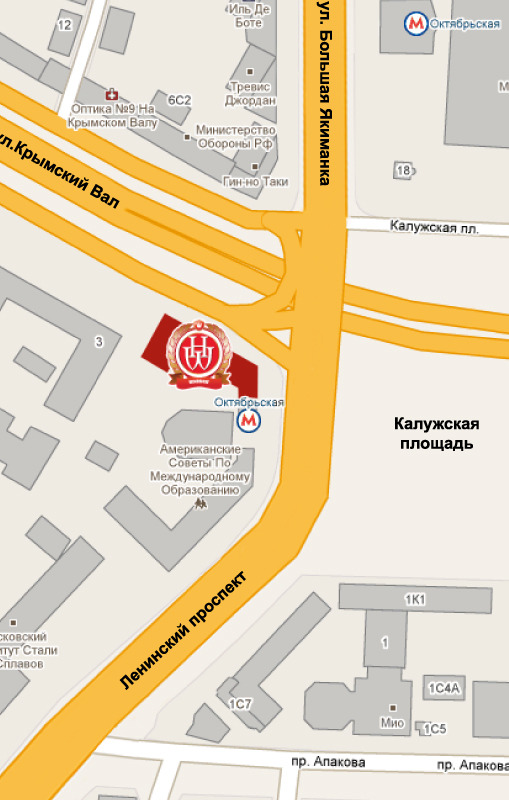 Гостиница Варшава расположена на Садовом Кольце в одной минуте ходьбы от станции метро Октябрьская (кольцевой линии). Центральный вход в гостиницу со стороны ул. Крымский Вал.Парковка для а/м только городская.Внимание! Необходимо иметь при себе удостоверение личности.